Alpha Phi SigmaThe National Criminal Justice Honor SocietyStudent Membership Requirements and ApplicationBaccalaureate students shall be enrolled at the time of application in the institution represented by the chapter, have declared a major, minor or equivalent in the criminal justice or related field, have completed three full time semesters or its equivalent, have a minimum GPA of 3.2 on a 4.0 scale, with a minimum GPA of 3.2 in courses in criminal justice related fields and rank in the top 35% of their class. A minimum of four courses of the above course work shall be in the criminal justice field.Masters students shall be enrolled at the time of application in a Master’s program in the Criminal Justice field in the institution represented by the chapter; have completed four courses, have a minimum GPA of 3.4 on a 4.0 scale. Up to three undergraduate courses in Criminal Justice may be used to satisfy the four-course requirement. These courses must equate to a 3.4 GPA or higher, and the cumulative undergraduate degree program GPA is a 3.2 or higher. In addition, all Masters level coursework must equate to a 3.4 GPA or higher at the institution in which the student is enrolled.Doctoral Students shall be enrolled at the time of application in a Ph.D. program in the Criminal Justice/ related field in the institution represented by the chapter; have completed four courses, have a minimum GPA of 3.6 on ascale. Up to three Masters courses in Criminal Justice may be used to satisfy the four-course requirement. These courses must equate to a 3.6 GPA or higher, and the cumulative Master’s degree program GPA is a 3.4 or higher. In addition, any Ph.D. level coursework must equate to a 3.6 GPA or higher at the institution in which the student is enrolled.Law School Students must have completed their first academic semester, with a grade point average of 2.5 or higher, on a 4.0 scale.Application Process:Applications MUST be typed. All fields must be completed, unless listed as “optional.”Completed applications must always be submitted to the chapter advisor or assistant chapter advisor for verification and signature. Applications received without advisor’s approval/signature will not be processed.Chapter advisor shall mail application along with a one-time membership fee of $50.00 payable in the form of money order, cashier's check, chapter check, chapter credit card, or university check. Make all payments payable to Alpha Phi Sigma. NO CASH OR PERSONAL CHECKS ACCEPTED. An additional $10 is to be paid to Alpha Phi Sigma if the student is taking ONLY ONLINE courses.Students taking ONLY ONLINE courses, will have the membership package sent to the address listed on the application. Note: Advisor MUST approve application. A total of $60 ($50 membership + $10 S&H) must accompany the application.Revised January 2018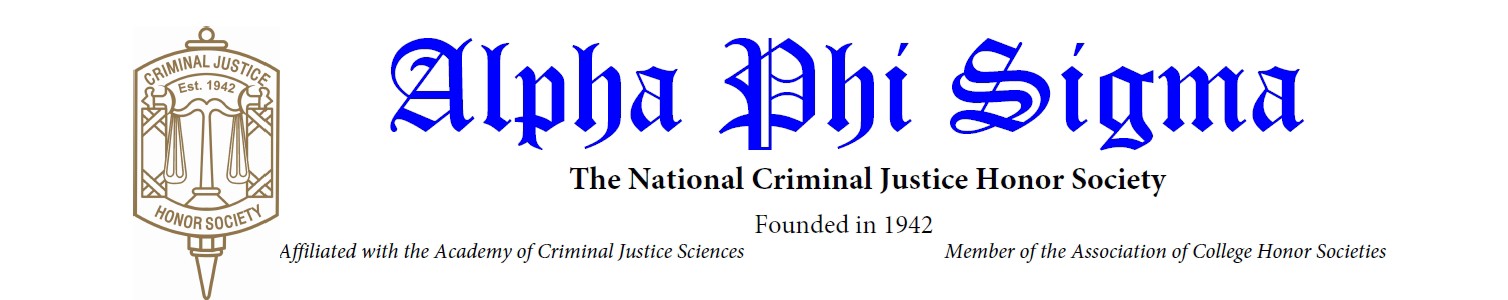 Student Membership ApplicationAPPLICATION MUST BE TYPED (Editable Form)ALL FIELDS MUST BE COMPLETED, UNLESS LISTED AS OPTIONALStudents: Submit completed application to chapter advisor. DO NOT WRITE BELOW Chapter Advisor: Verify information above; complete and sign below; mail to Headquarters.Headquarters Use Only:Date Received	Payment Type & #	Date Entered	Date SentFirst Name:Middle Name:Last Name:Permanent address:City:State:Zip Code:Date of birth:( mm/dd/yy)Phone: (999-999-9999)Permanent Email:Students Taking ONLY ONLINE Courses Check Box:Add $10.00 for S&HDegree Presently Enrolled in:Select DegreeIndicate Type of Academic Term:Select Academic TermCumulative GPA:(based on a 4.0 Scale)Criminal Justice GPA:(based on a 4.0 Scale)# of Cumulative Courses Completed:# of Criminal Justice Courses Completed:Anticipated Date of Graduation: (mm/yy)Your Name as it Should Appear on the Certificate:University Attending:University of LouisvilleLocal Chapter Name (Greek):OmicronDate Submitted to Chapter Advisor:Chapter Advisor’s Name:Kim K HendricksChapter Address:2301 S. 3rd Street Lou,. KY 40208Phone Number: 999-999-9999502-852-6567Fax Number: 999-999-9999502-852-0065Email:mailcj@louisville.eduChapter Advisor’s Signature:Date: